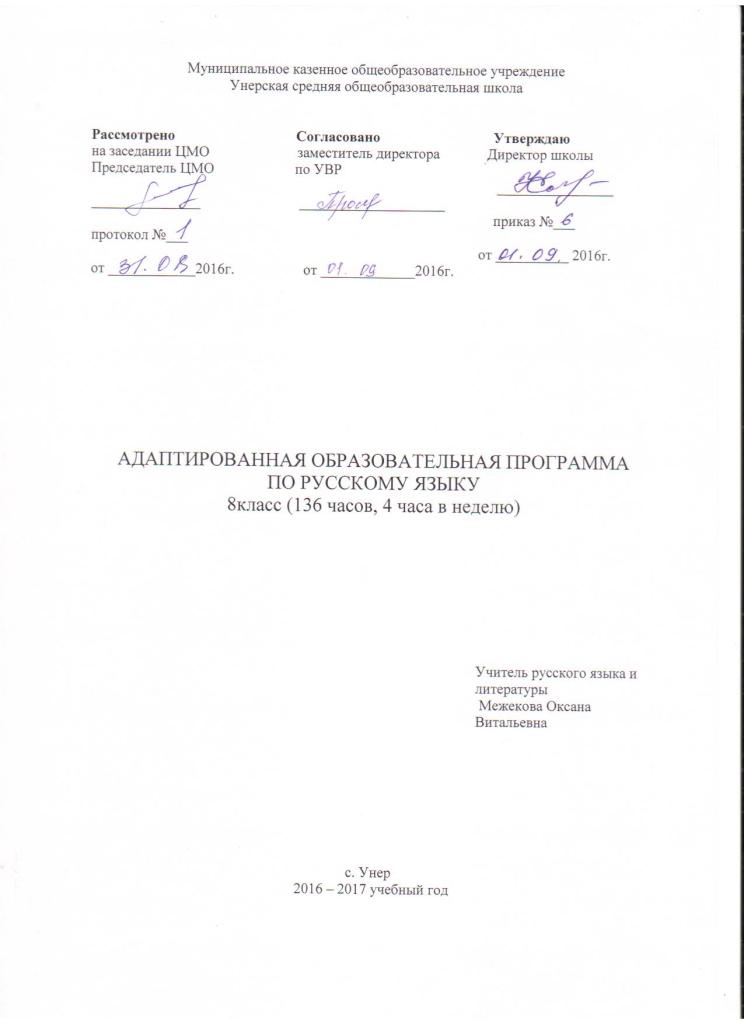 Пояснительная запискаРабочая программа по русскому языку составлена на основе примерной адаптированной основной общеобразовательной программы для обучающихся с умственной отсталостью (интеллектуальными нарушениями).Место предмета в базисном учебном плане.Общее количество часов по учебному плану – 136 (4 часа в неделю)Цели и задачи: В 8 классе в процессе изучения грамматики и правописания у обучающихся развивается устная и письменная речь, формируются практически значимые орфографические и пунктуационные навыки, воспитывается интерес к родному языку. Курс грамматики направлен на коррекцию высших психических функций обучающихся с целью более успешного осуществления их умственного и речевого развития.В 8 классе продолжается систематическое изучение элементарного курса грамматики и правописания. Основными темами являются состав слова и части речи.Изучение состава слова, словообразующей роли значимых частей слова направлено на обогащение и активизацию словаря обучающихся. В процессе упражнений формируются навыки правописания. Большое значение для усвоения правописания имеют морфемный разбор, сравнительный анализ слов, различных по произношению, сходных по написанию и др.Изучение предложений имеет большое значение для подготовки обучающегося с психическим недоразвитием к самостоятельной жизни, к обобщению. Эта тема включена и в программу 8 класса. Одновременно закрепляется орфографические и пунктуационные навыки.Большое внимание уделяется формированию навыков связной письменной речи. В связи с этим ведется постоянная работа над развитием фонематического слуха и правильного произношения, обогащением и уточнением словаря, обучением построению предложений.Обучающимся прививаются навыки делового письма. Обучение осуществляются по двум направлениям: оформление деловых бумаг по образцу; формирование навыков чёткого, правильного, логически и достаточно краткого изложения своих мыслей в письменной форме.Формы организации образовательного процесса: коллективный, групповой, индивидуальный.Виды и формы контроля: текущий, самостоятельная работа, контрольные вопросы и задания, тестовый, тематические контрольные диктанты, контрольная работа в конце четверти и года.Планируемый уровень подготовки обучающихся 8 класса:Обучающиеся должны уметь:- писать под диктовку текст;- разбирать слова по составу;- различать части речи;строить простое распространенное предложение, простое предложение с однородными членами, сложное предложение;- писать изложение и сочинение;- оформлять деловые бумаги;- пользоваться словарем.Обучающиеся должны знать:- части речи;- наиболее распространенные правила правописания слов.Содержание рабочей программы:Повторение. Предложение. Простое и сложное предложения.Сложное предложение с союзами и,а,но и без союзов.Однородные члены предложения.Объяснительная записка.Обучающиеся должны уметь:- определять простое и сложное предложения;- различать сложное предложение и простое предложение с однородными членами предложения;- выделять главные и второстепенные члены предложения;- составлять схемы предложений;- объяснять постановку запятых и оформлять предложение на письме;- писать объяснительную записку.Обучающиеся должны знать:- виды предложений;- члены предложений.Слово. Состав слова.Разные по составу слова.Орфограммы в корне.Гласные и согласные в приставках.Приставки и предлоги.Сложные слова.Упражнения на закрепление. Автобиография.Контрольные вопросы и задания.Диктант. Работа над ошибками.Обучающиеся должны уметь:- подбирать однокоренные слова, относящиеся к различным частям речи;- разбор слова по составу;- правильно писать слова с парными звонкими и глухими согласными в слове;- правильно писать слова с безударной гласной в корне;- образовывать слова с помощью приставок и суффиксов- образовать сложные слова с соединительными гласными и без соединительных гласных;- правильно писать приставки и предлоги со словами;- писать автобиографию.Обучающиеся должны знать:- правописание приставок;- правила проверки парных согласных и безударных гласных в корне слова;- правило разбора слова по составу;Контрольные работы: диктант с заданием.Части речи: Имя существительное.Части речи. Их значение и роль.Роль имени существительного в речи.Имя существительное собственное.Существительные единственного числа с шипящей на конце.Склонение имен существительных в единственном числе.Проверочные слова.Правописание падежных окончаний имен существительных во множественном числе.Существительные с шипящей на конце.Несклоняемые имена существительные.Упражнения на закрепление.Контрольные вопросы и заданияДиктант. Работа над ошибками.Обучающиеся должны уметь:- различать части речи;- правильно писать существительные собственные;- правильно писать существительные с шипящей на конце;- определять и писать безударные падежные окончания имён существительных в единственном и множественном числе, пользоваться проверочными словами;разбирать имена существительные как часть речи.Обучающиеся должны знать:- падежи и их вопросы;- пройденные по учебнику несклоняемые имена существительные.Контрольные работы: диктант с заданиемИмя прилагательное. Роль прилагательного в речи.Согласование прилагательного с существительным. Родовые окончаний прилагательных.Безударные окончания прилагательныхПрилагательные, обозначающие признак по принадлежности.Склонение прилагательных во множественном числе на –ьи.Упражнения на закрепление.Контрольные вопросы и задания.Развитие речи. Работа с деформированным текстом.Диктант. Работа над ошибками.Обучающиеся должны уметь:- согласовывать имя прилагательное с именем существительным в роде, числе и падеже;- определять и правильно писать окончания имён прилагательных в единственном и множественном числе;- склонять прилагательные в единственном числе на –ий, -ье, -ья и во множественном числе на –ьи;- восстанавливать дифференцированный текст;- разбирать имена прилагательные как часть речи.Обучающиеся должны знать:- родовые окончания имён прилагательных;- падежи и их вопросы.Контрольные работы: диктант с заданием.Личные местоимения. Роль местоимений в речи. Лицо и число местоимений.Местоимения 3 лица единственного числа.Склонение местоимений 1 и 2 лица.Склонение местоимений 3 лица. Раздельное написание предлогов с местоимениями.Упражнения на закрепление.Заявление. Развитие речи. Составление плана к тексту.Контрольные вопросы и задания.Диктант. Работа над ошибками.Обучающиеся должны уметь:- склонять личные местоимения 1,2 и 3 лица;- раздельно писать предлоги с местоимениями;- разбирать местоимения как часть речи;- составлять план к тексту;- писать заявление.Обучающиеся должны знать:- личные местоимения, их лицо и число;Контрольные работы: диктант с заданием.Глагол. Роль глагола в речи. Значение глаголов.Неопределенная форма глагола.Правописание шипящих на конце слова.Изменение глаголов по временам.Прошедшее время глаголов. Род и число.НЕ с глаголами.Диктант. Работа над ошибками.Изменение глаголов по лицам и числам.Правописание глаголов 2 лица, единственного числа.Глаголы 3 лица.-Тся и –ться в глаголах.Упражнения на закрепление.Развитие речи. Краткое изложение от 3-го лица.Изменение глаголов по лицам и числамДиктант. Работа над ошибками.I и II спряжения глаголов. Общее понятие.Как проверить безударные личные окончания глаголов.Развитие речи. Составление краткого пересказа.Различение глаголов I и II спряжения.Способы проверки безударных окончаний у существительных, прилагательных, глаголов.Упражнения на закрепление. Сочинение по плану.Контрольные вопросы и задания.Диктант. Работа над ошибками.Обучающиеся должны уметь:- изменять глаголы по временам;- писать ь в глаголах 2 лица, единственного числа;- изменять глаголы по лицам и числам;- различать глаголы I и II спряжения;- проверять безударные личные окончания глаголов I и II спряжения;- писать сочинение по данному плану.Обучающиеся должны знать:- способы проверки безударных окончаний у существительных, прилагательных, глаголов;Контрольные работы: три диктанта с заданием.Предложение.Простое предложение. Распространенное и нераспространенное.Запятая при однородных членах.Обращение.Развитие речи. Составление вопросов к тексту.Сложные предложения.Развитие речи. Краткое изложение текста по составленным вопросам.Простое предложение с однородными членами и сложные предложения.Упражнения на закрепление. Объявление.Контрольные вопросы и задания.Диктант. Работа над ошибками.Обучающиеся должны уметь:- различать виды предложений;- определять главные и второстепенные члены предложения, составлять их схемы;- распространять предложения;- выделять в предложении обращение и выделять его знаками препинания;- оформлять предложения на письме;- составлять вопросы к тексту, письменно излагать текст по данным вопросам или плану;- писать объявление.Обучающиеся должны знать:- виды предложений;- знаки препинания в предложении;Контрольные работы: диктант с заданием.Повторение в конце года.Орфограммы в приставке, корнеОрфограммы в окончании разных частей речиНахождение и объяснение знакомых орфограммПростые предложения с однородными членамиСложные предложенияРазвитие речи. Восстановление текстаГлавные и второстепенные членыИтоговый диктант. Анализ.Обобщение.Обучающиеся должны уметь:- определять вид орфограммы в слове и пользоваться соответствующими правилами правописания слов;- оформлять предложения на письме, разбирать по членам предложения, составлять их схемы;- разбирать слова как часть речи, по составуОбучающиеся должны знать:- основные правила правописания слов;Контрольные работы: диктант с заданием.Связная речь. Работа проводится в основных темах предмета.Работа с деформированным текстом.Изложения.Сочинения по картине с дополнением.Продолжение рассказа по данному началу. Составление рассказа по опорным словам.Деловое письмо: объявление (выбор профессии по объявлению), заявление (о приёме на работу), телеграмма, заполнение бланков по платежам за коммунальные услуги. Структура изучаемого предмета. Формы контроля: тестирование, сочинение, изложение, зачёт.Требования к уровню подготовки учащихсяУчащиеся должны знать определения основных изученных в 8 классе языковых явлений, речеведческих понятий, пунктуационных правил, обосновывать свои ответы, приводя нужные примеры.К концу 8 класса учащиеся должны овладеть следующими умениями и навыками:производить синтаксический разбор словосочетаний, простых двусоставных и односоставных предложений, предложений с прямой речью.Составлять простые двусоставные и односоставные предложения, осложненные однородными и обособленными членами, вводными словами (и предложениями), обращениями.Пользоваться синтаксическими синонимами в соответствии с содержанием и стилем речи.Соблюдать нормы литературного языка в пределах изученного материала.По пунктуации. Находить в предложении смысловые отрезки, которые необходимо выделить знаками препинания и расставлять их в предложении в соответствии с изученными правилами. Ставить знаки препинания в простых предложениях с однородными членами, при обособленных второстепенных уточняющих членах предложения, в предложениях с прямой и косвенной речью, при цитировании, обращении, при междометиях, вводных словах и предложениях. Ставить тире в нужных случаях между подлежащим и сказуемым.По орфографии. Находить в словах изученные орфограммы, обосновывать их выбор, правильно писать слова с изученными орфограммами, находить и исправлять орфографические ошибки. Правильно писать изученные в 8 классе слова с непроверяемыми орфограммами.По связной речи. Определять тип и стиль текста. Подробно и выборочно излагать повествовательные тексты с элементами описания местности, архитектурных памятников. Писать сочинения – описания (сравнительная характеристика знакомы лиц, описание местности, памятника культуры или истории), сочинения – рассуждения на морально-этическую тему. Совершенствовать изложение и сочинение в соответствии с темой, основной мыслью и стилем, находить и исправлять различные языковые ошибки. Адекватно воспринимать и создавать тексты публицистического стиля на доступные темы. Уметь просто и в то же время выразительно выступать перед слушателями по общественно важным проблемам.Прогнозирование результатов:- получить успеваемость 100% ,- продолжить работу по формированию умений и навыков грамотного письма,-подготовить учащихся к изучению материала 9 класса по русскому языкуПеречень учебно-методических средств обучения.    1. Программы специальных (коррекционных) образовательных учреждений VIII вида. 5-9 классы. Москва, Просвещение, 2010г.          2.Русский язык 8 класс. Н.Г.Галунчикова, Э.В.Якубовская. Москва, Просвещение, 2011г.             3.Таблицы, схемы, словари. Карточки, тексты изложений, сочинений, диктантов.Календарно - тематическое планирование уроковПлановых контрольных работ ____, зачетов _____, тестов ____, л.р. ____  и др.№РазделыВсего часов1Повторение. Предложение72Слово. Состав слова.133Части речи: Имя существительное.134Имя прилагательное. 125Личные местоимения. 116Глагол. 377Наречие168Предложение99Повторение в конце года.910Деловое письмо9Итого136Кол-во часов№ урокаНаименование разделов и тем урокаНаименование разделов и тем урокаДата проведения Дата проведения Примечание Кол-во часов№ урокаНаименование разделов и тем урокаНаименование разделов и тем урокапо плануфакти-ческий  Примечание 111Предложение222Предложение простое и сложное.33Предложение простое и сложное.144Сложное предложение с союзами и, а, но и без них.1   5   5Однородные члены предложения.1   6   6Обращение.177Диктант.188Состав слова. Состав слова199Корень слова.11010Однокоренные слова.11111Орфограммы в корне.11212Суффикс и приставка.11313Использование в тексте слов с оценочными суффиксами.11414Гласные и согласные в приставках.11515Приставка и предлог.11616Сложные слова.11717Составление описания.11818Обобщающий урок «Состав слова».11919Проверочная работа.12020Работа над ошибками.12121Части речи. Их  различие.12222Имя существительное.  Имя существительное.  12323Имя собственное.12424Сущ. Ед. ч. с шипящей на конце.22525Правописание падежных окончаний имён сущ. в ед. числе.2626Правописание падежных окончаний имён  сущ. в ед. числе.22727Правописание падежных окончаний имён  сущ. во мн. числе.2828Правописание падежных окончаний имён  сущ. во мн. числе.22929Сочинение по плану и опорным словам.3030Сочинение по плану и опорным словам.13131Работа над ошибками. Краткий пересказ текста.13232Обобщающий урок по теме «Существительное».13333Контрольная работа по теме «Имя существительное».         13434Имя прилагательное. Имя прилагательное. Значение в речи.1  35  35Согласование имён прилагательных с именами существительными.1  36  36Родовые окончания имён прилагательных13737Правописание падежных окончаний имён прил. в ед. числе.13838Притяжательные прилагательные.13939Склонение притяжательных  прил.14040Работа с текстом.1  41  41Подбор прил. для описания картины.14242Тренировочные упражнения.14343Обобщающий урок по теме «Имя прилагательное»14444Контрольный урок по теме «Имя прилагательное»14545Работа над ошибками.14646Местоимение. Личные местоимения и их значения в речи.14747Местоимения 3-го лица ед. числа.1  48   48 Склонение личных местоимений.  49  49Правописание местоимений с предлогами.15050Употребление местоимений в тексте.15151Подготовка к сочинению.25252Сочинение «Находка».5353Сочинение «Находка»15454Работа над ошибками.15555Проверочная работа по теме «Местоимение».15656Заявление. Работа над ошибками.15757Глагол. Глагол как часть речи.15858Грамматические признаки глагола.   15959Неопределённая форма глагола.1  60  60Мягкий знак на конце глагола.16161Изменение глаголов по временам.16262Прошедшее время глагола. Изменение по временам.16363Прошедшее время глагола. Грамматические признаки.1  64  64Настоящее и будущее время глагола.16565Не с глаголами.16666Изменения глаголов по лицам и числам.16767Глаголы 2-го лица ед. числа1  68  68Глаголы 3-го лица.16969Глаголы на  –ться и –тся.17070Тренировочные  упражнения.17171Повторение по теме «Глагол как часть речи».27272Подготовка к изложению.7373Изложение.17474Работа над ошибками.17575Изменение глаголов по лицам.17676Глаголы 1 и 2 спряжения.17777Личные окончания глаголов 1 спр.17878Личные окончания глаголов 2 спр.17979Правописание безударных окончаний глаголов.18080Проверка безударных личных окончаний глаголов 1 спр.18181Проверка безударных личных окончаний глаголов 2 спр.18282Глаголы 1 спряжения.18383Глаголы 2 спряжения.28484Сочинение по опорным словам и плану.8585Описание картины.18686Способы разграничения глаголов 1 и 2 спряжения.18787Открытое письмо по предложенному плану.18888Закрепление темы «Спряжение глагола»18989Контрольная работа по теме «Спряжение глагола»19090Работа над ошибками.19191Контрольный диктант.19292Работа над ошибками.19393Деловые бумаги. Заметка в стенгазету.19494Наречие. Значение наречия в речи.19595Грамматические признаки наречия.19696Неизменяемость наречий.19797Упражнения на распознавания наречий в речи.19898Образование наречий от прилагательных.19999Подбор наречий к глаголу по смыслу.1100100Распространение предложений наречиями.1101101Правописание наречий с А и О на конце.2102102Подготовка к сочинению «Когда я болен»103103 Сочинение «Когда я болен»1104104Работа над ошибками.1105105Тренировочные работы по теме «Наречие».1106106Подготовка к к/работе.1107107Контрольная работа.1108108Работа над ошибками.1109109Деловая бумага. Объявление.Предложение. Текст.1110110Предложение простое и сложное.1111111Однородные члены предложения.1112112Распространенные и нераспространенные чл.пр.1113113Обращение.1114114Сложное предложение.1115115Сложное предложение с  союзами и, а, но.1116116Сложное предложение с союзами что, чтобы, потому что, когда.1117117Сочинение по картине.1118118Работа над ошибками1119119Повторение. Состав слова.1120120Имя существительное.1121121Имя прилагательное1122122Местоимение.1123123Глагол.1124124Наречие.1125125Предложение.1126126Контрольная работа.1127127Работа над ошибками.1128128Деловое письмо. Повторение. Поздравление, записка.1129129Письмо, объяснительная записка.1130130Заявление.1131131Расписка.1132132Словарный диктант.1133133Работа над ошибками.1134134Подготовка к контрольному диктанту.1135135Контрольный диктант.1136136Подведение итогов